Załącznik nr 1b do SIWZPrzykładowy mundur dwuczęściowy specjalny w kolorze ciemny granat – przykład nie dotyczy napisu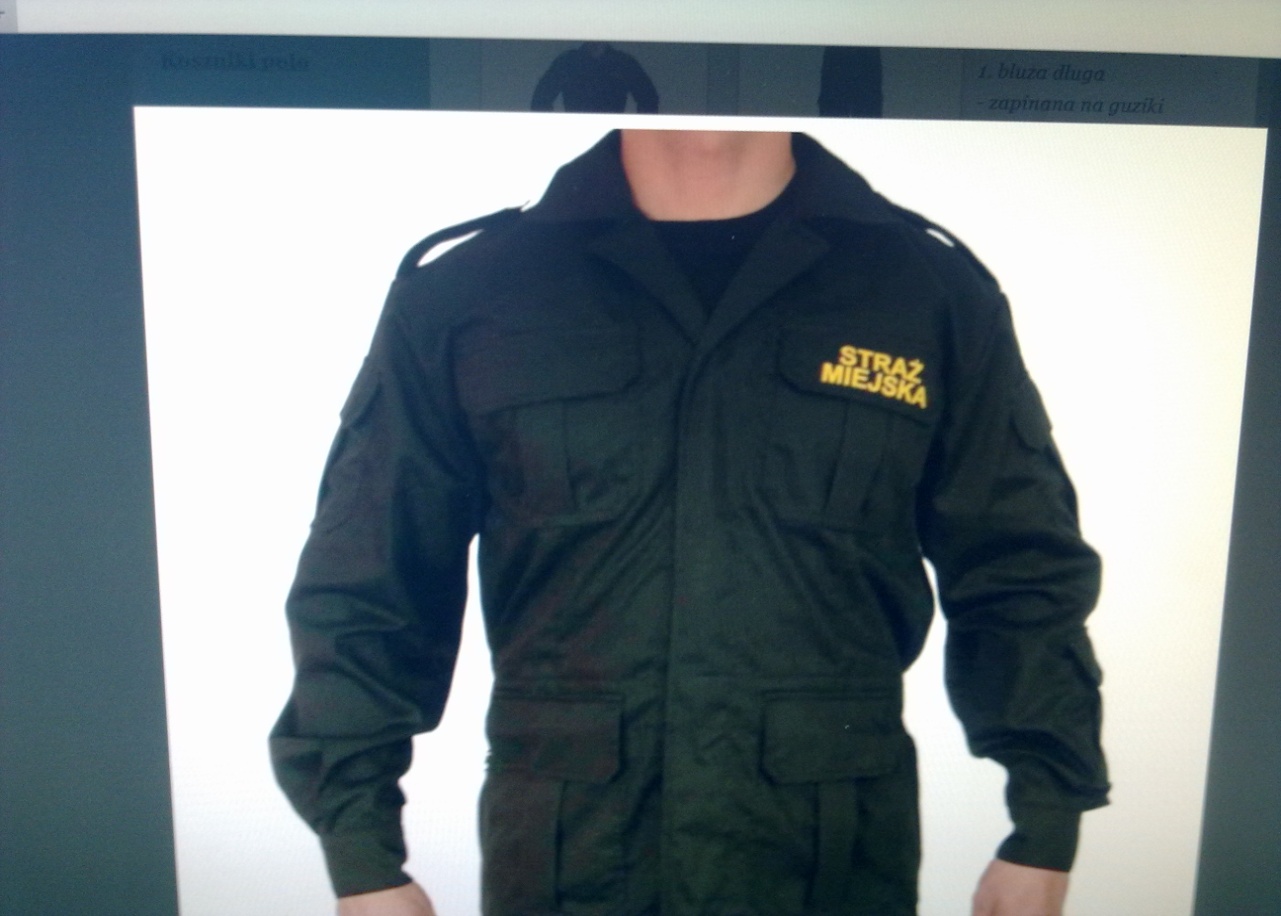 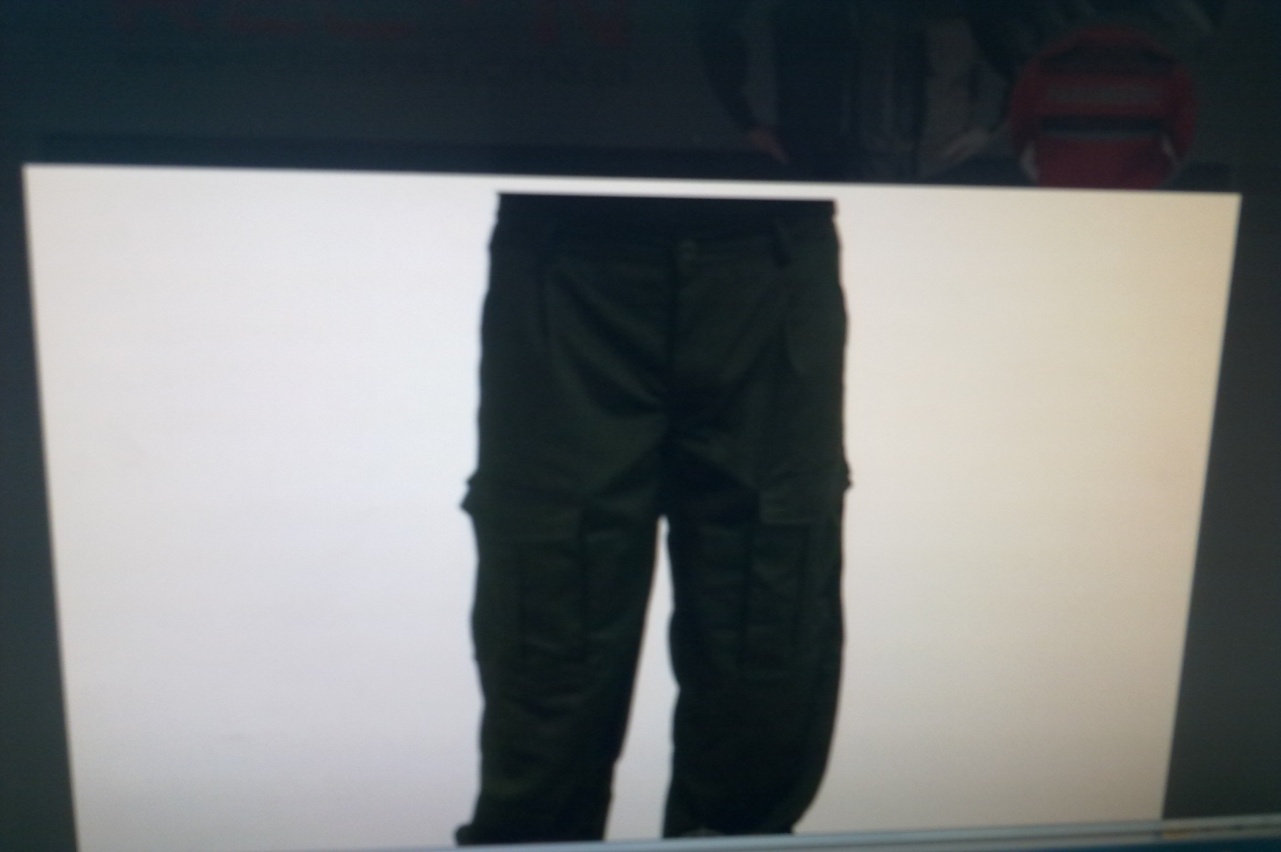 